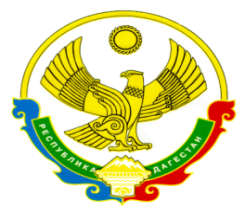 Муниципальное казенное общеобразовательное учреждение«Бондареновская основная  общеобразовательная школа»368801, РД Кизлярский район, с Бондареновское, ул. Школьная 2ПРИКАЗНа основании письма министерства образования и науки РД  от 18.03.2020г. № 06-2634/01-08/20, в соответствии с положением МКОУ   «Бондареновская  ООШ» о дистанционном обученииПРИКАЗЫВАЮ:1. Назначить ответственным за организацию дистанционного обучения заместителя директора по учебной работе     Абдулхаликову В.Х.        2. Ответственному за дистанционное обучение  Абдулхаликовой  В.Х.:         2.1. подготовить предварительные списки обучающихся, участвующих в дистанционном обучении;        2.2. подготовить списки учителей-предметников для участия в дистанционном обучении;        2.3. организовать проведение классных часов в 5-9 классах с целью информирования учащихся о введении дистанционного обучения в школе.Контроль над  исполнением приказа оставляю за собой.С приказом ознакомлена: ______________   Абдулхаликова В.Х.        Директор школы _______________  И.И. СултанахмедовкодОКУДОКПОНомер документаДата составления27-о20. 03. 2020г   « О назначении ответственного за дистанционное обучение в школе »